ЗАПАДНОЕ  ОКРУЖНОЕ  УПРАВЛЕНИЕ  ОБРАЗОВАНИЯ ДЕПАРТАМЕНТА ОБРАЗОВАНИЯ ГОРОДА МОСКВЫ  ГОУ ЦО №1497 ЗОУО г. Москвы                 121309 ул. Барклая, д.15, корп.3   т.8 (499)145-14-87  e-mail: school697@nccom.ru                                                                                                                                                                       «Управление качеством                                                                  образовательной системы                                                                                                            в дополнительном образовании»                                                                                  Автор:                                                                Жильцова Галина Николаевна, заместитель директора по дополнительному образованию      ГОУ ЦО №1497Москва                                                                                                                                                  2012СодержаниеВведение…………………………………………………………………...3Основная часть……………………………………………………………4-10Современные подходы к пониманию термина “качество образования”…………………………………………………………...4-5Составляющие качества образовательной системы в дополнительном образовании…………………………………………………………….6-7Критерии оценки качества образования в учреждении дополнительного образования……………………………………………………………..7-10Мониторинг в системе дополнительного образования………………11-12Результат–итог–продукт: показатель качества системы……………..13-16Заключение………………………………………………………………….17Список литературы…………………………………………………………18Приложение 1……………………………………………………………….19Приложение 2……………………………………………………………….25                                                               ВведениеГлавная задача российского образования вообще, и дополнительного образования, в частности,  состоит в том, чтобы  вооружить учащихся знаниями и навыками, которые не устареют в обозримом будущем, сформировать и развить такие личностные качества, которые максимально облегчат человеку процесс адаптации к социальным реалиям, позволят ему реализовать себя в сложном, противоречивом обществе наиболее адекватными в личностном и социальном планах способами.Располагая уникальным опытом внешкольного воспитания, прекрасными традициями и высокопрофессиональными специалистами-педагогами, воспитавшими всемирно известных учеников, учреждения дополнительного образования детей еще только  становятся центрами “реализации дополнительных образовательных программ и услуг в интересах личности, общества, государства”. На данном этапе вопрос о результативности педагогической деятельности, оценке качества работы педагогических коллективов стоит особенно остро. Управление качеством образования выступает системообразующим компонентом в системе деятельности внешкольных учреждений, обеспечивая целенаправленную работу всех субъектов педагогического процесса по функционированию и развитию, а также создание гибких организационных структур и многообразных образовательных и развивающих программ. Управление качеством дополнительного образования реализуется на трех взаимосвязанных уровнях:                                                 - стратегическом: деятельность директора во взаимодействии с региональными управленческими структурами по определению социального заказа и выработке нормативно-правовой	базы;                                                                                                              - тактическом: работа директора и его заместителей по разработке программ развития	УДО,	Устава.                                                                                           - оперативном: включение, наряду с руководителями, педагогов дополнительного образования в реализацию функций	управления.                                                                           Управленческая деятельность также претерпевает изменения: авторитарное администрирование уступает место демократическому характеру, передаче управленческих полномочий педагогам. Цель и результат управления обращены на ребенка, на создание условий, необходимых для развития творческого потенциала личности педагога.                                                                                                                          Основная часть.  1.Современные подходы к пониманию термина  «качество образования»В самом общем смысле, качеством называют способность вещей, явлений, событий обладать некоторым своеобразием, то есть отличаться от всех других вещей, явлений, событий. Теряя качество, объект становится чем-то другим. Существовать - это и значит обладать качеством. В энциклопедическом словаре качество определяется как объективная и всеобщая характеристика объектов, обнаруживающаяся в совокупности их свойств. По международному стандарту качество является совокупностью свойств и характеристик продукции, которые придают ей способность удовлетворять обусловленные или предполагаемые потребности. Количественная характеристика указанных свойств называется показателем качества продукции. Качество образования - социальная категория, определяющая состояние и результативность процесса образования в обществе, его соответствие потребностям и ожиданиям общества (различных социальных групп) в развитии и формировании гражданских, бытовых и профессиональных компетенций личности. Качество образования определяется совокупностью показателей, характеризующих различные аспекты учебной деятельности образовательного учреждения: содержание образования, формы и методы обучения, материально-техническую базу, кадровый состав и т.п., которые обеспечивают развитие компетенций обучающейся молодежи.Качество, как понятие относительное, имеет два аспекта:                                              первый - это соответствие стандартам или спецификации;        второй - соответствие запросам потребителя.Задачей  учреждения дополнительного образования будет предоставление возможности учащимся получить качественное с их позиций и позиции их родителей образование, соотнесенное с характером требований к качеству образования будущей организации - потребителя продукции образовательного учреждения.                                                                                                                                            Таким образом, основными  критериями  качественного образования на уровне учреждения дополнительного образования являются:       наличие некоторого набора образовательных программ, содержание которых обеспечивает подготовку учащихся в соответствии с их образовательными и жизненными потребностями;       степень приближения практико-ориентированной части содержания образовательных программ к  требованиями потенциальных заказчиков, на которых ориентируется образовательное учреждение;       уровень освоения учащимися выбранных ими специализированных образовательных программ;       уровень удовлетворенности учащимися результатами обучения.2. Составляющие качества дополнительного  образования1.         Доступность         Создание условий для обучения школьников с различными образовательными возможностями         Системная подготовка к  выбору профессии по окончании школы.2.         Выполнение государственного стандарта образования и санитарно-гигиенических требований к организации             Наличие лицензии, подтверждающей соответствие санитарных, пожарных и иных форм требованиям         Выполнение учебных программ дополнительного образования3.         Эффективная работа с учащимися, имеющими потребности в дополнительном  уровне  образования          Результаты выступления учащихся на предметных олимпиадах,  конкурсах, выставках и т. д.         Наличие портфолио индивидуальных достижений4.         Индивидуализация образования         Наличие системной диагностики и наблюдения за развитием школьников         Наличие индивидуальных программ  для школьников5.         Использование современных технологий обучения         Использование вычислительной техники и современных технических средств          Возможность для школьников работы в интернете         Деятельность по внедрению и разработке  инновационных образовательных технологий      6.         Результативная воспитательная работа         Отсутствие правонарушений среди учащихся         Высокий уровень удовлетворенности воспитательной работой со стороны школьников и родителей         Результативная деятельность по формированию патриотической, нравственной и др., характеристик личности7.         Высокая квалификация педагогов         Наличие педагогов, аттестованных на высшую квалификационную категорию        Повышение профессионального уровня педагогов на курсах повышения квалификации8.         Удовлетворенность образовательными услугами со стороны заказчиков (родителей и учащихся)         Высокий уровень удовлетворенности дополнительным образованием со стороны родителей         Высокий уровень удовлетворенности  дополнительным образованием со стороны школьников         Отсутствие конфликтов или наличие механизма их цивилизованного решения3. Критерии оценки качества образования в учреждении дополнительного образования        Создание целостной системы деятельности.       Создание четкой организационной структуры и обеспечение координации ее функционирования.       Создание коллектива педагогов-единомышленников.       Высокая психолого-педагогическая и управленческая подготовленность руководителей учреждения ДО детей. Повышение их теоретического и профессионального уровня.       Высокий профессионализм педагогических кадров.       Правильно построенные модели мотивации и стимулирования педагогического труда.       Обеспечение инновационного развития учреждения.       Осуществление стратегического планирования.       Четкая система управленческого и педагогического контроля.Для  управления качеством образования руководитель УДО должен выполнять следующие функции:        Предвидеть всеобщее качество для своего учреждения.       Нести ответственность за процесс улучшения качества.       Информировать о качестве.       Быть уверенным, что потребности потребителя находятся в центре политики и практической деятельности учреждения.       Гарантировать, что желания потребителей будут также приниматься во внимание.        Руководить повышением квалификации педагогов.       Быть внимательным и не осуждать без наличия доказательств других при возникновении проблем. Большинство проблем является результатом образа действий учреждения.       Руководить инновациями в рамках своего учреждения.       Гарантировать четкое распределение среди организационных структур ответственности, максимально соответствующей их функциям.       Быть способным убирать искусственные барьеры организационного или культурного характера.       Создавать эффективно действующие команды.       Развивать соответствующие механизмы, осуществляющие наблюдение и оценивающие результаты процесса.Существуют  различные подходы к определению критерия качества и результативности деятельности учреждений дополнительного образования. Например, А.Я. Журкина отмечает, что таким критерием результативности во внеучебной деятельности выступает отношение ребенка к избранному виду деятельности. На этом основании выделяются ее уровни: развлечение, потребление, творчество.                                                                                                                                    О.Е. Лебедев предлагает рассматривать уровень образованности (образовательного результата). Автор выделяет три уровня образованности: элементарную грамотность, функциональную грамотность, компетентность. Показателями результативности деятельности педагога дополнительного образования, по мнению И.В. Калиш, являются, с одной стороны, успешное освоение воспитанниками образовательной программы; увлеченное отношение к делу, которым они занимаются; их участие и достижения в различных конкурсах, фестивалях, выставках и соревнованиях; ранняя профессиональная ориентация детей, с другой – собственный профессиональный рост. Под результативностью воспитательной деятельности Е.В. Титова понимает достижение педагогом такого качества организации деятельности воспитанников, которое обеспечивает реальные возможности: разностороннего их личностного проявления (положительная динамика проявлений ценностно-значимых качеств личности), обогащения их личного опыта социально и личностным содержанием; продуктивности их деятельности, выражаемой в соответствующих предметно-практических достижениях (личных, групповых, коллективных). В этой связи необходимо отметить, что в дополнительном образовании детей именно личностные достижения ребенка могут рассматриваться как значимый критерий его качества и результативности. Личностное  достижение  воспитанника УДО можно рассматривать как осознанное позитивно-значимое изменение в мотивационной, когнитивной, операциональной и эмоционально-волевой сферах ребенка, обретаемое в ходе  успешного освоения избранного вида  деятельности. Соответственно,  структура  личностных достижений воспитанника УДО может быть представлена следующими компонентами: мотивационно - ценностным   (потребность в самореализации, саморазвитии, самосовершенствовании, мотивация достижения, ценностные ориентации); когнитивным  (знания, рефлексия деятельности);  операциональным  (умения, навыки); эмоционально-волевым (уровень притязаний, самооценка, эмоциональное отношение к достижению, волевые усилия). Целевым ориентиром для отслеживания личностных достижений воспитанников, а также уточнения содержания образовательных программ выступает модель выпускника. При этом ученые и педагоги-практики (А.В. Берсенева, А.И. Щетинская и др.) рассматривают модель выпускника УДО, как один из критериев оценки качества предлагаемых образовательных услуг. Анализ теории и педагогической практики деятельности учреждений дополнительного образования позволяет сделать вывод, модель выпускника отражает круг ключевых компетенций, которыми должен владеть воспитанник УДОД («стандарт на выходе»). Таким образом, критерии оценки результатов педагогической деятельности в учреждении дополнительного образования детей специфичны в том смысле, что они являются многомерными, охватывая личностные изменения как  со стороны воспитанника, так и педагога, включая в себя динамику отношений, складывающихся при взаимодействии взрослого и ребенка                                                4.Мониторинг в системе дополнительного образования                                         Управление качеством образования гарантирует качество через управление соответствующими процессами и операциями.  На уровне учреждения дополнительного образования это требует введения и поддержания систем постоянного мониторинга за эффективностью стратегии и практики. Слово  “мониторинг” происходит от латинского monitor — напоминающий, надзирающий, и в современном языке обозначает “наблюдение, оценку и прогнозирование состояния окружающей среды в связи с хозяйственной деятельностью человека”.                            О мониторинге говорят, когда в процессе какой-либо инновации постоянно отслеживаются происходящие в реальной предметной среде процессы и явления.               В социальной сфере под мониторингом понимают определение небольшого числа показателей, отражающих состояние социальной среды с последующим накоплением методом повторных замеров и анализом информации в динамике. При этом используется сравнение с базовыми или нормативными показателями. Педагогический мониторинг - это форма организации сбор, хранения, обработки и распространения информации о деятельности педагогической системы, обеспечивающая непрерывное слежение за ее состоянием и прогнозированием ее развития.Система мониторинга качества образования включает следующие элементы:       Установление критериев, по которым возможно судить о достижении стандартов.        Сбор данных и оценка: сбор данных; оценка результатов.        Действия: принятие соответствующих мер, оценивание результатов принятых мер в соответствии со стандартами.Среди приоритетных проблем мониторинга в системе дополнительного образования можно назвать:       изучение и оценку целей, содержания и самих учебных программ;       разработку эффективного применения образовательных стандартов;       оценку качества учебных пособий, дидактических и технических средств;       оценку эффективности традиционных и инновационных форм и методов обучения и воспитания;       оценку современных педагогических технологий обучения и воспитания;       создание диагностической службы для получения научной и объективной информации о качестве развития образовательной системы и др.Основными объектами мониторинга в УДО могут выступить: 1)    сама учебная деятельность ребенка (ее характеристики, структура, течение); 2)    психическое развитие ребенка и формирование новообразований учебной деятельности; 3)    развитие общения и детского коллектива; 4)    деятельность педагога и развитие его личности. Главным и исходным моментом является сама учебная деятельность как сложный развивающийся процесс, который подвергается постоянному отслеживанию и корректировке. Мониторинг качества дополнительного образования может осуществляться непосредственно в учреждении или через внешнюю по отношению к учреждению службу. Все действия, осуществляемые самостоятельно УДО по контролю, управлению и оптимизации качества обычно характеризуются как внутренний мониторинг качества. Для этого вида мониторинга иногда используется термин “самооценивание” или “самоаттестация”. Меры, предпринимаемые правительством по оценке результатов образования, называются внешним мониторингом качества. Этот вид мониторинга часто реализуется через подотчетность УДО перед органами управления. Ответственность за мониторинг качества образования несут органы управления образованием и администрация УДО. Органы управления образованием не должны осуществлять мониторинг ради контроля.  Цель мониторинга - совершенствовать содержание обучения, чему учат и какой метод обучения используют педагоги, каковы общегосударственные ценности. Целью внешнего мониторинга качества образования является определение того, насколько внутренняя оценка качества образования соответствует действительности. Иначе говоря, внешний мониторинг качества должен контролировать механизмы и результаты внутренней оценки качества. 5..Результат–итог–продукт: показатель мастерства, качества системыСостоит из:1). Работа с детьми, которые не могут достичь определенных результатов                                        2).Какие цели ставит педагог, насколько они актуальны?                                                3).Содержание курса                                                                                                               4).Образование, перспектива, стаж работы                                                                                5). Профессиональная компетентность Результаты различают по: 1. Времени  фиксированности2. По факту преднамеренности (планируемые итоги или непредсказуемые)3. По качеству ( позитивные ростки, ошибки, неудачи)5. По значимости (социальные, личностные качества)                Диагностика результатов деятельности детей:1). Учебные: что приобрёл ребёнок?  (умения, навыки);2). Личностные – (активность, творчество); Критерии степени выраженности качества образования и методы диагностики.                          Показатели: 1. Теоретическая подготовка            а) теоретические знания            б) владение специальной терминологией2. Практическая подготовка            а) умения и навыки            б) владение специальным оборудованием             в) творческие навыки3. Общие учебные умения и навыки      а) учебно – интеллектуальные умения (например, подбирать литературу)                          б) учебно – коммуникативные (уметь слушать, выступать, участвовать в дискуссии)                                      	                                                                                                                                  в) организационно - учебные умения (готовить свое рабочее место, знать правила техники безопасности)                 Критерии по 3 показателям, указанным  выше: 1.  Соответствие теоретических знаний программе, её осмысление и правильное использование терминологии2. Соответствие практических умений, отсутствие затруднений в использовании специального  оборудования; творческий подход к выполнению специальных заданий3. Самостоятельность, свобода владения и подача информации, аккуратность, ответственность и т. д.                 Степень выраженности оцениваемого качества:1.Минимальный уровень (меньше половины)2. Средний  (больше половины)3. Максимальный (освоение всего материала)4. Возможность выставления баллов                       Методы диагностики:  Контрольные занятия, оценка по любой системеАнализ, наблюдениеТестирование, контрольные опыты, собеседование             Индивидуальная карточка учета результатов:            (По 3 показателям на  каждого ребёнка выставляем оценки:) Конец первого полугодия, конец года.Самооценка                                             Схема:                                 Система работы с родителямиКонтрольные мероприятия совместить с родительским собраниемАттестация детей (конкурс, выставка и т. д.)                  Мониторинг личностных качеств:Организационно – волевые (терпение, воля, самоконтроль)2. Ориентационные качества (самооценка, интерес к занятиям в объединении)     3. Поведенческие  качества (конфликтность, тип сотрудничества и личностные достижения                            Критерии:Способность выдерживать определенные нагрузки, побуждать себя к практическим  действиям (контроль своих поступков)Способность оценивать себя адекватно реальным достижениям и осознанное участие ребёнка (для чего он всё это делает)Оцениваем:  завышенное, заниженное,  по 10 – бальной системе (по 1. – наблюдение; по 2. – анкетирование и тестирование                                 Параметры диагностики:1.Степень выполнения программы2. Сколько  детей  стали победителями, призерами?3. Сколько детей хотят продолжить занятие?4. Сколько детей пришли на следующий год?5. Уровень организованности и самодисциплины6. Характер взаимоотношений в группе Для выявления качества работы ОДО  необходим полный объем количественных показателей. Их можно подразделить на  две группы:
В первую группу будут входить объективные статистические показатели:      Процент посещаемости. 
     Участие (результаты) учащихся в школьных, районных, городских и российских конкурсах и проектах. 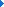 Во вторую группу должны входить показатели анализа эффективности процесса	воспитания: 
     диагностика занятости учащихся в системе дополнительного образования;                                                               Методика изучения удовлетворенности родителей работой системы дополнительного образования  (см. выше)Заключение           Для выхода из экономического и социального кризиса России нужны образованные, развитые люди. В связи с этим необходимо существенно повысить качество образования, в том числе и дополнительного. Очень большое значение в образовательной политике области приобретают процессы управления и контроля качества образования.  Ответственность за качество образования несут не только органы управления образованием федерального или регионального уровня. Каждое образовательное учреждение, в том числе и учреждение дополнительного образования, свободно в выборе форм и методов организации учебного процесса в соответствии с ее собственными возможностями и представлениями. Учреждение дополнительного образования несет ответственность за качество образовательных услуг  и отчитываться за свои действия перед учащимися, родителями и обществом. Гарантия качества или управление качеством образования означает поэтапное наблюдение за учебно-воспитательным процессом в УДО. Для более эффективного функционирования системы дополнительного образования области целесообразно создать на научных принципах систему управления качеством дополнительного образования. Чтобы система дополнительного образования в области начала действовать более эффективно, наряду с организацией элементов конкуренции необходимо активно управлять образовательным процессом. Для этого целесообразно создать на научных принципах систему управления качеством дополнительного образования в области. В настоящее время реформирование системы контроля качества образования значительно отстает по темпам от реформирования содержания образования. Выход из нарастающей проблемы один: немедленно включить в поиск стабилизации создавшегося положения инновационные методы контроля качества образования.  Научной, методической и нормативной основой системы управления качеством образования должны стать стандарты образования в системе дополнительного образования.  Учреждения дополнительного образования несут ответственность за мониторинг своего собственного качества. В условиях рыночной экономики каждая желающая выжить организация должна способствовать созданию культуры качества. Культура качества в образовании возникает тогда, когда решение проблем потребителя становится целью каждого сотрудника образовательного учреждения и при этом структура образовательного учреждения позволяет им это делать. При рассмотрении качества дополнительного образования решающее значение остается за обучающимися и их родителями.                                         Литература1.Алиева Л.В. Диагностика и мониторинг в сфере воспитания: (По итогам научно-практической конференции) // Внешкольник. – 2006. – № 11.2.Буйлова Л.Н., Кленова Н.В. Методика определения результативности образовательной деятельности детей / Доп. образование.-2004- № 12.3.Журкина А.Я. Мониторинг качества образовательной деятельности в учреждении дополнительного образования детей. – М.: ГОУДОД ФЦРСДОД, 2005. – 72с.4. Кашепов М.В. Критерии результативности в работе педагога дополнительного образования // Внешкольник. – 2007. – № 2.5. Качество продукции, испытания, сертификация. Терминология: Справочное пособие.— Вып.4.- М., 1989. 6. Концепция управления качеством образования //Вестник образования. - М., 1992. - № 6-7. - с. 25-48.7. Осьминина А.И. Управление качеством дополнительного образования детей //Проблема результата и качества деятельности учреждения дополнительного образования. - Ярославль, 1997.8. Тряпицына А.П. Образовательный стандарт как нормативная основа определения критериев результативности образовательного процесса //Проблемы результативности образовательной деятельности.-СПб.,1997.- с.13.9. Шишов С.Е., Кальней В.А. Мониторинг качества образования в школе. - М., 1998.                                                                                                                                              10. Лекции Чураева В.И. на семинарских занятиях Приложение 1Приложение 2.               Оценка качества обучения в системе дополнительного образования  по заданным формуламВ системе дополнительного образования довольно трудно подобрать критерии, по которым можно оценить работу педагога и качество обучения воспитанников. Можно использовать следующие формулы для вычисления результативости работы педагога и учащихся по всем направленностям ДО.  В данной системе оценки используются следующие показатели:доля участия воспитанников в мероприятиях  определенной направленности;результативность участия в %                          Доля участия рассчитывается по формуле
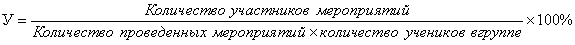 Результативность рассчитывается:

Кроме, того данная система значительно упростит анализ работы педагогического коллектива. Используя возможности программы Ecxel, в этой системе можно вести анализ работы педагогов по различным направлениям деятельности.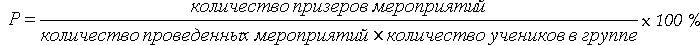 Тема. Раздел. Что сделано?Успехи. Достижения.Над чем предстоит работать?                                               Примерный  планмероприятий по реализацииПрограммы развития воспитания в системе  дополнительного образования на 2009/2010 учебный год                                               Примерный  планмероприятий по реализацииПрограммы развития воспитания в системе  дополнительного образования на 2009/2010 учебный год                                               Примерный  планмероприятий по реализацииПрограммы развития воспитания в системе  дополнительного образования на 2009/2010 учебный год                                               Примерный  планмероприятий по реализацииПрограммы развития воспитания в системе  дополнительного образования на 2009/2010 учебный год                                               Примерный  планмероприятий по реализацииПрограммы развития воспитания в системе  дополнительного образования на 2009/2010 учебный год                                               Примерный  планмероприятий по реализацииПрограммы развития воспитания в системе  дополнительного образования на 2009/2010 учебный год                                               Примерный  планмероприятий по реализацииПрограммы развития воспитания в системе  дополнительного образования на 2009/2010 учебный год                                               Примерный  планмероприятий по реализацииПрограммы развития воспитания в системе  дополнительного образования на 2009/2010 учебный год                                               Примерный  планмероприятий по реализацииПрограммы развития воспитания в системе  дополнительного образования на 2009/2010 учебный годМероприятияСрокиОтветственные1. Повышение качества управления воспитательным процессом Контроль за развитием воспитательного процессасентябрь - майАдминистрацияРазработать и провести мониторинг качества дополнительного образования в школесентябрь - декабрьАдминистрацияРазработать план основных мероприятий со школьникамисентябрьОВРРазработать план методического объединения  классных руководителей, РДОсентябрьПредседатель  МО классныхОбобщить опыт работы классных руководителей и руководителей ОДОв течение годаПредседатель МО классных руководителей2. Повышение качества контроля воспитательным процессомКонтроль  за развитием воспитательного процесса в течение года Администрация и  председатель МО классных руководителейПровести проблемно-ориентированный анализ развития воспитания  и  ОДОв течение годаАдминистрация и  председатель МО классных руководителейПровести мониторинг качества дополнительного образования (кружки и объединения)в течение годаАдминистрация и  председатель МО классных руководителейПроводить анализ участия классов в мероприятияхв течение годаОВРВовлечение одаренных детей в дополнительное образованиев течение годаКлассные руководителиРазработать систему воспитательных систем классовдо 10 ноября 2009гМО классных руководителейСистематически отслеживать состояние патриотического и нравственного воспитанияв течение годаОВРСоздавать условия для развития творчества школьников в школев течение годаКлассные руководителиИнструктивно-методическое обеспечение в течение года администрацияОрганизовать участие педагогов и учащихся в районных, городских Всероссийских и краевых конкурсах, соревнованияхв течение годаадминистрацияПринять участие в районных методических объединениях, семинарах-практикумах и т. д.в течение годаадминистрация3. Организационно-массовая работа со школьникамиТрадиционные мероприятия, памятные даты календаря в течение годаДень знаний01.09.2009гДень открытых дверейдекабрь 2009 г., май 2010 г.Мероприятия, посвященные  65- летию Великой Отечественной войны09.05.2010гМероприятия, посвященные Дню пожилого человека01.10.2009гДесятиминутки,  посвящённые жертвам политических репрессий30.10.2009гМероприятия, посвященные Дню материНоябрь 2009гМероприятия, посвященные Дню инвалидов01.12.2009гМероприятия, посвященные Дню защитников отечествафевраль 2010гМероприятия, посвященные Дню Победы   май 2009гПраздник "Последнего звонка"май.2009 г.День защиты детей01.06.2009 г.День Памяти и скорби22.06.2009 г.Дни Россиииюнь 2009 г.4. Мероприятия по реализации программ по патриотическому воспитанию школьников4. Мероприятия по реализации программ по патриотическому воспитанию школьниковМесячник военно-патриотического воспитанияфевраль 2010гРуководители ОБЖ, учителя физкультуры"Уроки мужества", "Уроки гражданина России" с участием ветеранов В течение годаОВР, классные руководители, преподаватели ОДОПровести конкурс сочинений учащихся "Эта память, верьте, люди, всей земле нужна"апрель 2009гМО учителей словесниковКнижные выставки, посвященные 64 годовщине Победы в ВОВв течение годабиблиотекариКонкурс рисунков "Этих дней не смолкнет слава"Апрель-май 2009Учитель ИЗО, педагоги ОДО Спланировать праздничные и торжественные мероприятия, посвященные Дню Победы (см.приложения)апрель - майОВР5. Мероприятия туристско -краеведческой и экологической направленностиЭкологическая акция "День защиты от экологической опасности"19.04.2010 Учитель ОБЖСубботник21.04.2010 АдминистрацияКонкурс исследовательских краеведческих работ "Край родной московский»По плануПреподаватели ОДО, учителя географии6. Мероприятия по реализации программы "Одаренные дети"Принять участие в соревнованиях, конкурсах, олимпиадах В течение года Администрация, учителя-предметникиПодготовить учащихся для участия в городском фестивале ЮТМОктябрь 2009Администрация, учителя-предметникиОкружной  конкурс «Эврика» Декабрь 2009гОВР, преподаватели ОДОПодготовить учащегося на окружной конкурс "Ученик года" Апрель 2009ОВР7. Мероприятия, направленные на развитие физической культуры и спортаОкружные, городские соревнованияВ течение годаучителя физкультуры, преподаватели ОДОТурслет - 5-8 классыСентябрь  2009гучителя физкультурыОсенний и лыжные кроссыСентябрь 2009 и февраль 2010гучителя физкультуры8. Мероприятия по профилактике безопасности детейМероприятия по гражданской обороне, привлекая специалистов ГО, ЧСежемесячноМесячник безопасности дорожного движенияянварьпреподаватель ОБЖОрганизовать конкурс рисунков по безопасности дорожного движенияАпрель 2009Учитель ИЗО, РДОДень защиты детей (совместно с ГО и ЧС)в течение годапреподаватель ОБЖКонкурс рисунков по противопожарной тематикеапрель 2009гУчитель ИЗО, РДОСоревнования дружин юных пожарников Февраль 2010 г.преподаватель ОБЖ10. Работа по профориентации учащихсятестирование учащихсяв течение годаПсихолог, кл.рук.классные часы «Все работы хороши»в течение годакл.рук., библиотекариэкскурсии на предприятия (заочное, очное)в течение годаст.вожатые, кл.рук.экскурсии в войсковые частикл.рук. экскурсия в учебные заведениякл.рук.встреча с выпускниками школымай 2009гуч.технологиивстреча с педагогами учебных заведениймай 2009гуч.технологииподготовка учащихся для участия в школьном конкурсе исследовательских работ «Моя будущая профессия»Март 2010ОВР, учителя-предметникиучастие в мероприятии "День открытых дверей"апрель-май 2010гз/д по УВР12. Организационно-массовая работа по реализации программы "Семья"Проведение родительского собрания "Семья и школа: духовно-нравственное воспитание поколения" 25 сентября 2009 Администрация, кл. руководители Участие в районном родительском собрании по теме "Семья и школа: духовно-нравственное воспитание поколения" 4 октября 2009 г Совет учрежденияПовышение психолого-педагогических знаний родителей через проведение родительских собраний, лекций, беседв течение годаСовет учрежденияПроведение совместных КТД с детьми и родителямив течение годаКл. руководителиработа Совета учрежденияв течение годаАдминистрация